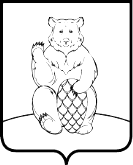 СОВЕТ ДЕПУТАТОВ ПОСЕЛЕНИЯ МИХАЙЛОВО-ЯРЦЕВСКОЕ  В ГОРОДЕ МОСКВЕР Е Ш Е Н И Е15 февраля 2018г.                                                                                                    №1/2О   принятии    к    сведению   информации об              исполнении             «Программы энергосбережения поселения Михайлово – Ярцевское    в  городе Москве  на   период  2015-2019 гг.  и   на  перспективу  до  2020 года» за 2017 год            В соответствием с  Уставом  поселения Михайлово-Ярцевское, заслушав и обсудив информацию об исполнении «Программы энергосбережения поселения Михайлово-Ярцевское в городе Москве на период 2015-2019 гг. и на перспективу до 2020 года» за 2017 год, представленную начальником отдела жилищно-коммунального хозяйства, благоустройства и строительства О.Н. Николаевым,Совет депутатов поселения Михайлово-ЯрцевскоеРЕШИЛ:1. Принять к сведению информацию об исполнении «Программы энергосбережения поселения Михайлово-Ярцевское в городе Москве на период 2015-2019 годы и на перспективу до 2020 года»  за 2017 год (приложение).2. Опубликовать настоящее решение в бюллетене «Московский муниципальный вестник» и разместить на официальном сайте администрации поселения Михайлово-Ярцевское в информационно-телекоммуникационной сети «Интернет». 3. Контроль за исполнением настоящего решения возложить на Главу  поселения Михайлово-Ярцевское Г.К. Загорского.Глава  поселения                                                  Г.К.ЗагорскийПриложение к решению Совета депутатов поселения  Михайлово-Ярцевское от 15 февраля 2018г. №1/2 «О принятии к 															сведению информации об исполнении  															«Программы  энергосбережения поселения  															Михайлово-Ярцевское в городе Москве  на 															период 2015-2019 гг. и на перспективу до 2020                                  														года» за 2017 годИнформацияоб исполнении муниципальной «Программы энергосбережения поселения Михайлово-Ярцевское в городе Москве на период 2015-2019гг. и на перспективу до 2020 года»за 2017 год№ п/пНаименование, местонахождение объекта Мероприятия по повышению энергоэффективности Источники финансированияНеобходимый объем финансирования 2017 г.                        (тыс. рублей)Необходимый объем финансирования 2017 г.                        (тыс. рублей)Необходимый объем финансирования 2017 г.                        (тыс. рублей)№ п/пНаименование, местонахождение объекта Мероприятия по повышению энергоэффективности Источники финансированияПланФактПримечаниеБюджет поселения Михайлово-ЯрцевскоеБюджет поселения Михайлово-ЯрцевскоеБюджет поселения Михайлово-ЯрцевскоеБюджет поселения Михайлово-ЯрцевскоеБюджет поселения Михайлово-ЯрцевскоеБюджет поселения Михайлово-Ярцевское1 пос.Шишкин Лес дома №10Замена окон на пластиковые стеклопакеты в подъездах жилых домов215,12181,62снижение в результате       эл.аукциона1 пос.Шишкин Лес дома №10Замены входных и межтамбурных двере в подъездах  жилых домовбюджет поселения204,81172,91снижение в результате       эл.аукциона1 пос.Шишкин Лес дома №10Замена светильников в подъездах жилых домов на энергосберегающие (светодиодные)37,6531,78снижение в результате       эл.аукционаИТОГО бюджет поселенияИТОГО бюджет поселенияИТОГО бюджет поселения457,58386,31  Привлеченные средства предприятийПривлеченные средства предприятийПривлеченные средства предприятийПривлеченные средства предприятийПривлеченные средства предприятийПривлеченные средства предприятий4пос.Шишкин Лес, пос.Секерино, пос.Дома отдыха "Плесково", с.Михайловское, пос.АрмейскийРазмещение информации об организациях, устанавливающих ИПУ на информационных стендах домовсредства предприятия1010Пропаганда и популяризация энергосбережения среди населения на сайте администрации, управляющей компанииИТОГО средства предприятийИТОГО средства предприятийИТОГО средства предприятий1010ВСЕГОВСЕГОВСЕГО467,587396,31